Author GuidelinesThe journal OIL CROP SCIENCE publishes high quality, original research presenting novel findings from oil-bearing plants such as soybean, peanut, rapeseed, sesame, sunflower, oil flax, safflower, castor bean, and other woody oil plants such as oil-tea camellia and oil palm. A range of topics to be covered includes biotechnology, genetics and breeding, germplasm resources, physiology and biochemistry, cultivation, tillage, plant protection, plant nutrition, soil and fertilization, oil detection and quality inspection, functional oil processing, lipid chemistry and nutrition. The journal also publishes Review and Short communication. OIL CROP SCIENCE is a peer reviewed journal—all editorial decisions are made by a tradition of rigorous peer-review. Full documentation of the data presented and compelling evidence for the conclusions drawn is required.Article categoriesCategoryOIL CROP SCIENCE publishes three research manuscript formats: Original Research Papers, Short Communications and Review. Authors should indicate the article type in the first paragraph of Cover Letter. Please view the table below for a summary on currently accepted article types and general manuscript style guidelines. Article types may vary depending on journal.Manuscript LengthOIL CROP SCIENCE encourages its authors to closely follow the article word count lengths given in the table below. The manuscript length includes only the main body of the text, footnotes and all citations within it, and excludes abstract, section titles, figure and table captions, funding statements, acknowledgements and references in the bibliography. Please indicate the number of words and the number of figures included in your manuscript on theTitle page.Manuscript GuidelinesForm
Please prepares your manuscript in the following order: Title page, Abstract, Key words, Introduction, Materials and Methods, Results, Discussion, Acknowledgments, References, Tables, Figure Legends and Figures. For first submissions (i.e. not revised manuscripts), authors may incorporate the manuscript text and figures into a single file up to 3 MB in size. ONLY the following file types can be uploaded for Article text: txt, doc, docx, tex. The Title page should include: (a) title; (b) all authors' full names; (c) author affiliations and contact information (the corresponding author should be identified with an asterisk); (d) a shortened version of the title for use as a running head (maximum 8 characters); (e) word count and (f) 5-8 keywords for use in indexing. PLEASE NOTE: All manuscripts must include page and line numbers.TitleThe title is written in title case, centered; capitalize only the first letter except for special names and in 16 point bold Times New Roman font at the top of page. The title should be concise, omitting terms that are implicit and, where possible, be a statement of the main result or conclusion presented in the manuscript. Abbreviations should be avoided within the title. The maximum article title length is 20 words.Headings and Sub-headingsExcept for special names (e.g. ATP), capitalize only the first letter of headings and subheadings. Headings and subheadings need to be defined in Times New Roman, 12, bold.Authors and AffiliationsAll names are listed together and separated by commas with exact and correct author names as these will be indexed in official archives. Affiliations should be keyed to the author's name with superscript numbers and be listed as follows: Laboratory, Institute, Department, Organization, City, State abbreviation (USA, Canada, Australia), and Country (without detailed address information such as city zip codes or street names).Example: Max Maximus, Department of Excellence, International University of Science, New York, NY, USA.The Corresponding Author(s) should be marked with an asterisk. Provide the exact contact email address of the corresponding author(s) in a separate section.Correspondence:Max Maximus
Email: maximus@gmail.comAbstractAbstract should render the general significance and conceptual advance of the work clearly accessible to a broad readership. In the abstract, minimize the use of abbreviations and contain no references. The text of the abstract section should be in 12 point normal Times New Roman less than 350 words. KeywordsAll article types: you may provide 5- 8 keywords.TextThe body text is in 12 point normal Times New Roman. New paragraphs will be separated with a single empty line. The entire document should be 1.5 line-spaced and should contain page and line numbers in order to facilitate the review process. Your manuscript should be written using either LaTeX or MS-Word.NomenclatureThe use of abbreviations should be kept to a minimum. Non-standard abbreviations should be avoided unless they appear at least 4 times, and defined upon first use in the main text. Consider also giving a list of non-standard abbreviations at the end, immediately before the Acknowledgments.Equations should be inserted in editable format from the equation editor.Gene symbols should be italicized; protein products are not italicized.Chemical compounds and biomolecules should be referred to using systematic nomenclature, preferably using the recommendations by IUPAC.We encourage the use of Standard International Units (e.g. “kg ha-1”, “μg g-1”, “mmol/l”) in all manuscripts.Life Science Identifiers (LSIDs) for ZOOBANK registered names or nomenclatural acts should be listed in the manuscript before the keywords. An LSID is represented as a uniform resource name (URN) with the following format: urn:lsid:::[:]SectionsYour manuscript is organized by headings and subheadings. The section headings should be those appropriate for your field and the research itself.For Original Research Articles, it is recommended to organize your manuscript in the following sections:Introduction
Succinct, with no subheading.Materials and Methods
This section may be divided by subheadings. This section should contain sufficient detail in conjunction with cited references when necessary, so that all procedures can be repeated. For experiments reporting results on animal or human subject research, an ethics approval statement should be included in this section Results 
This section may be divided by subheadings and cover the key findings of the study. Footnotes should not be used and have to be transferred into the main text. Discussion This section may be divided by subheadings. No Footnotes should be used. Should discuss any prior art related to the subject; the potential short-comings and limitations on their interpretations; their integration into the current understanding of the problem and how this advances the current views; speculate on the future direction of the research and freely postulate theories that could be tested in the future.AcknowledgmentsThis is a short text to acknowledge the contributions of specific colleagues, institutions, or agencies that aided the efforts of the authors. Details of all funding sources should be provided, including grant numbers if applicable. Please ensure to add all necessary funding information, as after publication this is no longer possible.ReferencesReferences are required to be 10 point normal Times New Roman, 1.5 line-spaced. All citations in the text, figures or tables must be in the reference list should only include articles that are published or accepted. Data sets that have been deposited to an online repository should be included in the reference list, include the version and unique identifier (doi number) when available. Website urls should be included as footnotes.The reference list should be presented in alphabetical order listed in the form of Hanging indent. ALL authors' names should be included when there are 10 or fewer names. If more than 10 names, the reference should include the first 10 names, followed by et al. Unpublished data, submitted manuscripts, or personal communications appeared in the text should include first initials and last names of authors. References are name/date citations in text.The following formatting styles are meant as a guide, as long as the full citation is complete and clear.Article in a print journal:
Wu H., Ji Y., Du J., Kong D., Liang H., Ling H.Q. 2010. Clpc1, an ATP-dependent Clp protease in plastids, is involved in iron homeostasis in Arabidopsis leaves. Ann. Bot. 105(5): 823-33. doi:10.1093/aob/mcq051.Article in an online journal:
Gollhofer J., Timofeev R., Lan P., Schmidt W., Buckhout T.J. 2014. Vacuolar-iron-transporter1-like proteins mediate iron homeostasis in Arabidopsis. Plos One. 9(10): e1104108-e1104108. doi: 10.1371/journal.pone.01104108Article or chapter in a book:
Sorenson P. W.,  Caprio J. C. 1998. "Chemoreception," in The Physiology of Fishes, ed. D. H. Evans (Boca Raton, FL: CRC Press), 375-405.Book:
Cowan W. M., Jessell T. M.,  Zipursky S. L. 1997. Molecular and Cellular Approaches to Neural Development. New York: Oxford University Press.Abstract:
Hendricks J, Applebaum R, Kunkel S, 2010. A world apart? Bridging the gap between theory and applied social gerontology. Gerontologist 50: 284-293. Abstract retrieved from Abstracts in Social Gerontology database. (Accession No. 50360869).Patent:
Marshall S P, 2000. Method and apparatus for eye tracking and monitoring pupil dilation to evaluate cognitive activity. U.S. Patent No 10,090,051. Washington, DC: U.S. Patent and Trademark Office.Data:
Perdiguero P., Venturas M., Cervera M.T., Gil L., Collada C. 2015. Data from: Massive sequencing of Ulms minor's transcriptome provides new molecular tools for a genus under the constant threat of Dutch elm disease. Dryad Digital Repository. http://dx.doi.org/10.50101/dryad.ps837Theses and Dissertations:
Smith J. 2008. Post-structuralist discourse relative to phenomological pursuits in the deconstructivist arena. [dissertation/master’s thesis]. [Chicago (IL)]: University of ChicagoTablesTables should be inserted at the end of the manuscript. Number tables consecutively according to the order cited in the text. If you use a word processor, build your table in MS-Word. If you use a LaTeX processor, build your table in LaTeX. An empty line should be left before and after the table. Data in table should be presented concisely and logically. Provide a title for each table. Include table legends and footnotes where needed. If tables are reprinted from another source or if data included are from another source, permission to reprint is required.Figure and table Legends Figure and table legends are required to have the same font as the main text (12 point normal Times New Roman, 1.5 line-spaced). Legends should be preceded by the appropriate label, for example "Figure 1" or "Table 4". Figure legends should be placed at the end of the manuscript (for supplementary images you must include the caption with the figure, uploaded as a separate file). Table legends must be placed immediately before the table.Figure legends should be brief and should not contain methods. Please use only a single paragraph for the legend. Figure panels are referred to by bold capital letters in brackets: (A), (B), (C), (D), etc. Symbols indicted in the figure must be identified in the legend text. Abbreviations and error bars must also be defined. If figures are reprinted from another source, permission to reprint is required.FiguresThe maximum number of figures and tables for all article types are shown in the table above. Line drawings, graphs, charts, and chemical formulae should be professionally prepared and labeled. Individual figure files are only required with revised manuscripts. First version submissions are required to have figures contained in the Word Format in the same order as they are referred to in the manuscript. Kindly ensure that each table and figure is mentioned in the text and in numerical order. Individual figures should not be longer than one page and with a width that corresponds to 1 column (85 mm) or 2 columns (170 mm).Format: The following formats are accepted: TIFF (.tif) TIFF files should be saved using LZW compression or any other non-lossy compression method.
JPEG (.jpg); PDF; AI; EPS (.eps) EPS files can be uploaded upon acceptanceImages must be submitted in the color mode RGB.All images must be uploaded separately in the submission procedure after manuscript acceptance. Line art (monochrome): Resolution must be 1000-1200 dpi at publication size. Common examples are graphs and charts made of solid black and white, with no gray values. Halftones (color or grayscale): Resolution must be 300 dpi at publication size. Common examples are color or grayscale figures containing pictures only, with NO lines/rules, text, or panel designations. Combination Halftones (color or grayscale with lines/rules etc): Resolution must over 600 dpi. Check the resolution of your figure by enlarging it to 150%. If the resolution is too low, the image will appear blurry, jagged or have a stair-stepped effect.The smallest visible text is no less than 8 points in height, when viewed at actual size. Any lines in the graphic are no smaller than 2 points width. For figures with more than one panel, panels should be clearly indicated using labels. All panel tags (A, B, C) should be presented as capital letters in 10- or 12-pt. bold (Helvetica or Arial).Supplementary MaterialOIL CROP SCIENCE do not support pushing important results and information into supplementary sections. However, data that are not of primary importance to the text, or which cannot be included in the article because it is too large or the current format does not permit it (such as movies, raw data traces, power point presentations, etc.) can be uploaded during the submission procedure and will be displayed along with the published article.The Supplementary Material can be uploaded as Data Sheet (word, excel, csv, cdx, fasta, pdf or zip files), Presentation (power point, pdf or zip files), Supplementary Image (cdx, eps, jpeg, pdf, png or tif), Supplementary Table (word, excel, csv or pdf), Audio (mp3, wav or wma) or Video (avi, divx, flv, mov, mp4, mpeg, mpg or wmv).Supplementary material is not typeset. Please ensure that all information is clearly presented, the appropriate caption is included in the file and not in the manuscript, and that the style conforms to the rest of the article. Cover LetterCover Letter is required to the Editor when you submit your manuscript. The title of the manuscript, the article type must be indicated in the first paragraph. You must also state that the manuscript has not been submitted for publication elsewhere; any closely related works submitted for consideration in other publications should be noted and you may be asked to provide a copy. A short description of the significance of the manuscript is essential as well. Cover Letter should frame the question(s) you have addressed in your work in the context of the current body of knowledge, providing evidence that the findings - whether positive or negative - contribute to progress in your research discipline. This will assist the Chief Editors to determine whether your manuscript fits within the scope of a specialty as defined in its mission statement. A detailed Cover Letter will also facilitate the identification of the Editors and Reviewers most appropriate to evaluate your work, ultimately expediting your manuscript's initial consideration. Reviewers can also be recommend in the letter to help Editors make choise.3. Review articles 
Review Articles occupy 5–8 journal pages (less than 12000 characters, including spaces), include an abstract of up to 350 words, multiple figures and/or tables, and references. All of the reviews are accepted subject to favorable review. 4. Short Communications 
Short Communications are less than 3500 characters, including an abstract of up to 200 words, multiple figures and/or tables, and references. References should be limited to no more than 30.5. Materials and Data Release PolicyAuthors are required to agree and make all materials and protocols in their published work freely available to qualified researchers. Authors are encouraged to deposit biological materials such as cell lines, plasmid constructs and genetically modified organisms in an established public repository. If materials are held in repositories or if a third-party distribution agreement is in place, then the distributor name and location should be included in the manuscript. All data and supporting data sets from a publication must be available to the broader community from the date of publication through publicly available databases. When using public databases, the entry name/ID or accession number must be referred to in the Materials and Methods section of the relevant paper. 6. Submit an ArticleSubmit your manuscript in English. Send it to our email box (ocs@oilcrops.cn), attaching any supplemental material when required. Submission of a manuscript to OIL CROP SCIENCE implies that the corresponding author has obtained the permission of all authors, and that all authors have read the manuscript and guarantee that the manuscript represents original research, that the data are available to the Editors if requested, and that the manuscript (and its substance) has not been previously published and is not currently being considered for publication by another journal.7. Contact UsEditorial office of OIL CROP SCIENCEE-mail: ocs@oilcrops.cn, dongch@oilcrops.cnPhone & Fax: 86 27-86728520Oil Crops Research Institute, CAASNo. 2 Xudong 2nd Road, Wuhan 430062, P. R. ChinaCategoryAbstract (max. length)Running title (8 words)Figures and/or tables (combined)Manuscript max. lengthPeer reviewOriginal Research350 words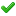 1012,000 wordsReview350 words1012,000 wordsShort Communication200 words53,000 words